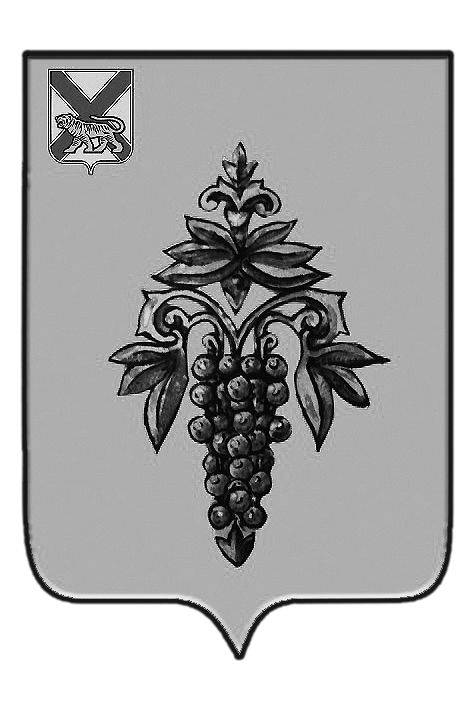 ДУМА ЧУГУЕВСКОГО МУНИЦИПАЛЬНОГО РАЙОНА Р  Е  Ш  Е  Н  И  ЕПринято Думой Чугуевского муниципального                                                                                   района« 26 » августа 2016 годаСтатья 1.Присвоить звание «Почетный житель Чугуевского муниципального района»:	Ерёминой Нине Ивановне - руководителю ООО «Коммунальщик», депутату Думы Чугуевского муниципального района, за многолетний добросовестный труд, значительный личный вклад в социально-экономическое развитие Чугуевского муниципального района и в честь празднования 81-летия образования Чугуевского муниципального района.Статья 2.	Настоящее решение вступает в силу со дня его официального опубликования.«07» сентября 2016г.№ 104 – нпаО присвоении звания «Почетный житель Чугуевского муниципального района»Глава Чугуевского муниципального района  А.А. Баскаков